Grupa III dziewczątZajęcia: 26.11.21 r., godz. 13:15 – 15:00Wychowawca: Joanna Lizurej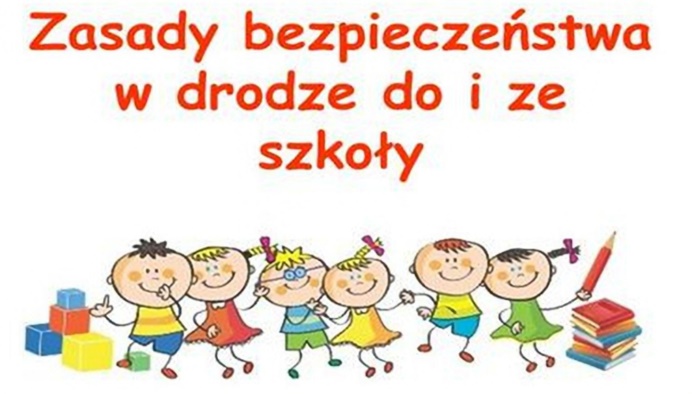 Witajcie! Jak w każdy piątek krótkie przypomnienie zasad bezpieczeństwa w drodze do i ze szkoły. Dla utrwalenia przesyłam Wam najważniejsze numery alarmowe i zasady bezpieczeństwa na drodze. Życzę udanego weekendu!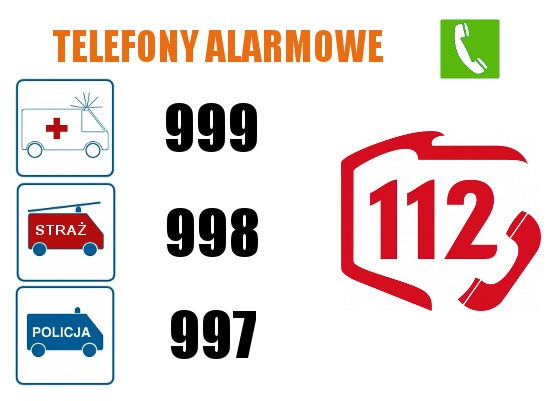 Pamiętajcie podajemy:- Kto zawiadamia o zdarzeniu (swoje imię i nazwisko)- Gdzie doszło do zdarzenia (miejsce)- Co się wydarzyło- Ile osób jest poszkodowanychNależy jeszcze poczekać na dodatkowe pytania, jakie zadaje dyspozytorNajważniejsze zasady bezpieczeństwa na drodze:Przez jezdnię przechodzimy tylko na pasach.Przechodzimy wyłącznie na zielonym świetle.Gdy nie ma świateł, należy zatrzymać się przed przejściem dla pieszych i popatrzeć najpierw w lewo, potem w prawo, a potem znów w lewo. Przechodzimy dopiero wtedy, gdy upewnimy się, że nie nadjeżdża żaden pojazd – ani samochód, ani motor, ani rower.Nosimy odblaski! Dzięki nim kierowcy zauważą nas z daleka. Powinny być umieszczone na ubraniu tak, by były widoczne dla kierowców jadących z obu kierunków.Przechodząc przez ulicę, nie rozmawiamy przez telefon ani nie piszemy SMS-ów.Chodzimy zawsze chodnikiem, a jeśli go nie ma – poboczem po lewej stronie jezdni.Zadanie dla chętnych:Wstaw do tekstu brakujące wyrazy, w odpowiedniej formie: pasy bezpieczeństwa, kask ochronny, zielony, na ulicy, kamizelka odblaskowa, upewnić się Na jezdnię można wejść, gdy ..............................................................., że nie nadjeżdża żaden pojazd. Gdy jest sygnalizacja świetlna, przechodzę na ......................................... świetle. Kiedy poruszam się po zmierzchu, poza obszarem zabudowanym zakładam elementy odblaskowe lub ...................................................................................................Gdy wchodzę do samochodu pamiętam o zapinaniu ………………………............................................................................... ................................................................................................. Jeżdżąc na rowerze, rolkach i deskorolce nigdy nie zapominam o założeniu ………………………........................................... ........................................................................………….…………………Nigdy nie bawię się ......................................................................................... lub w jej pobliżu.